T.CALUCRA  KAYMAKAMLIĞIİLÇE MİLLİ EĞİTİM MÜDÜRLÜĞÜALUCRA ŞEHİT ER ZÜLKİF TEKİR İLKOKULU MÜDÜRLÜĞÜ                                        2019-2023 STRATEJİK PLANI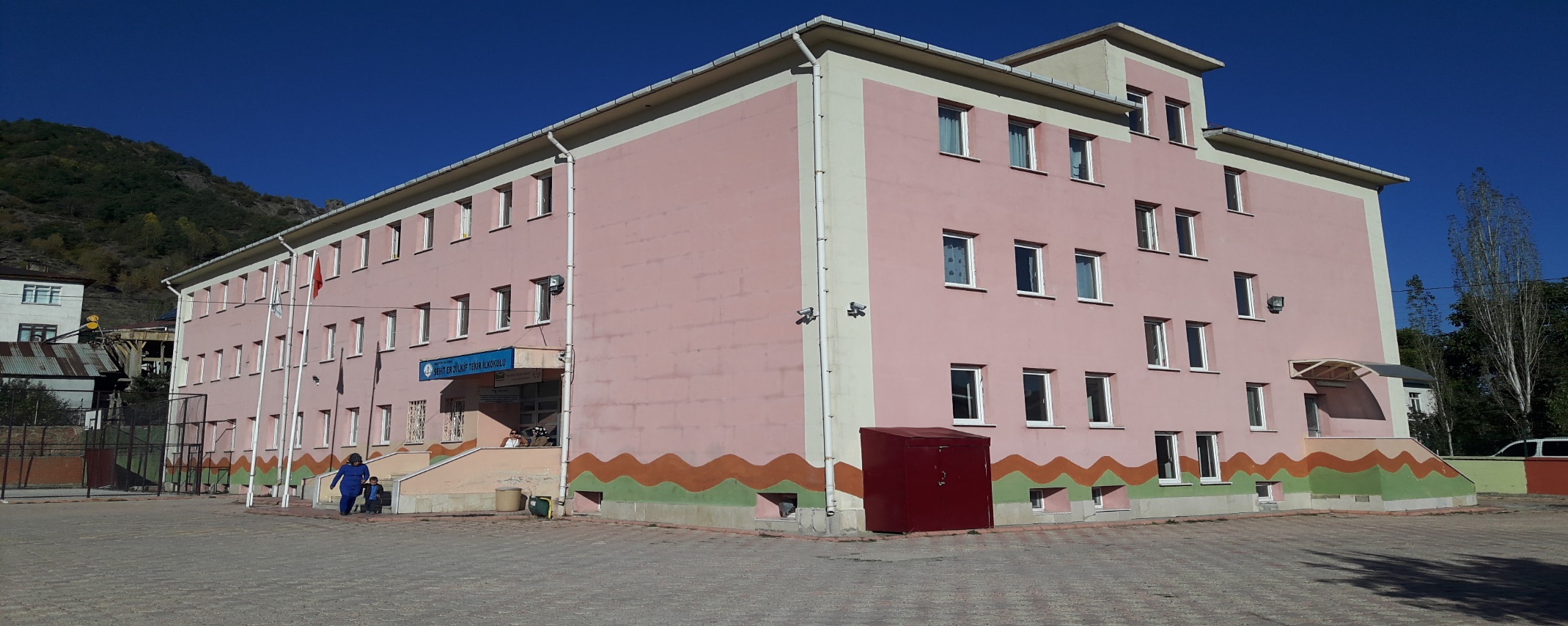 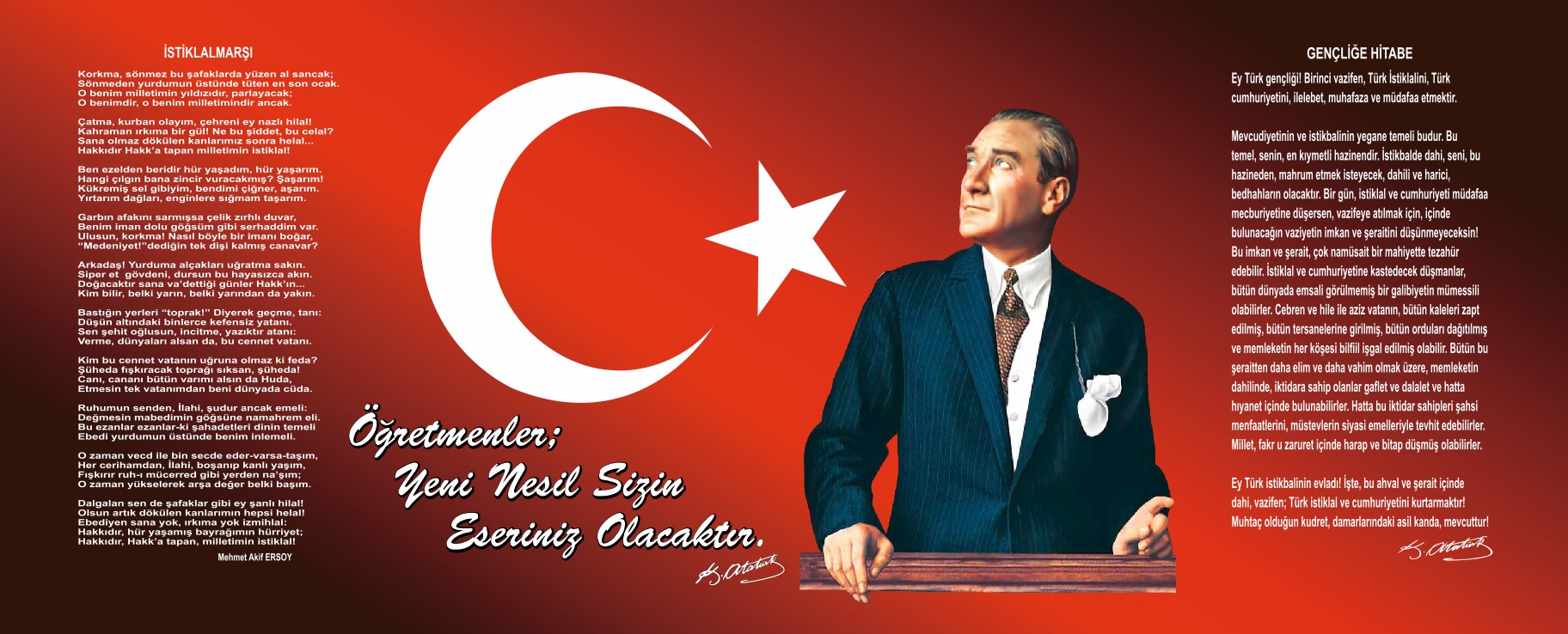 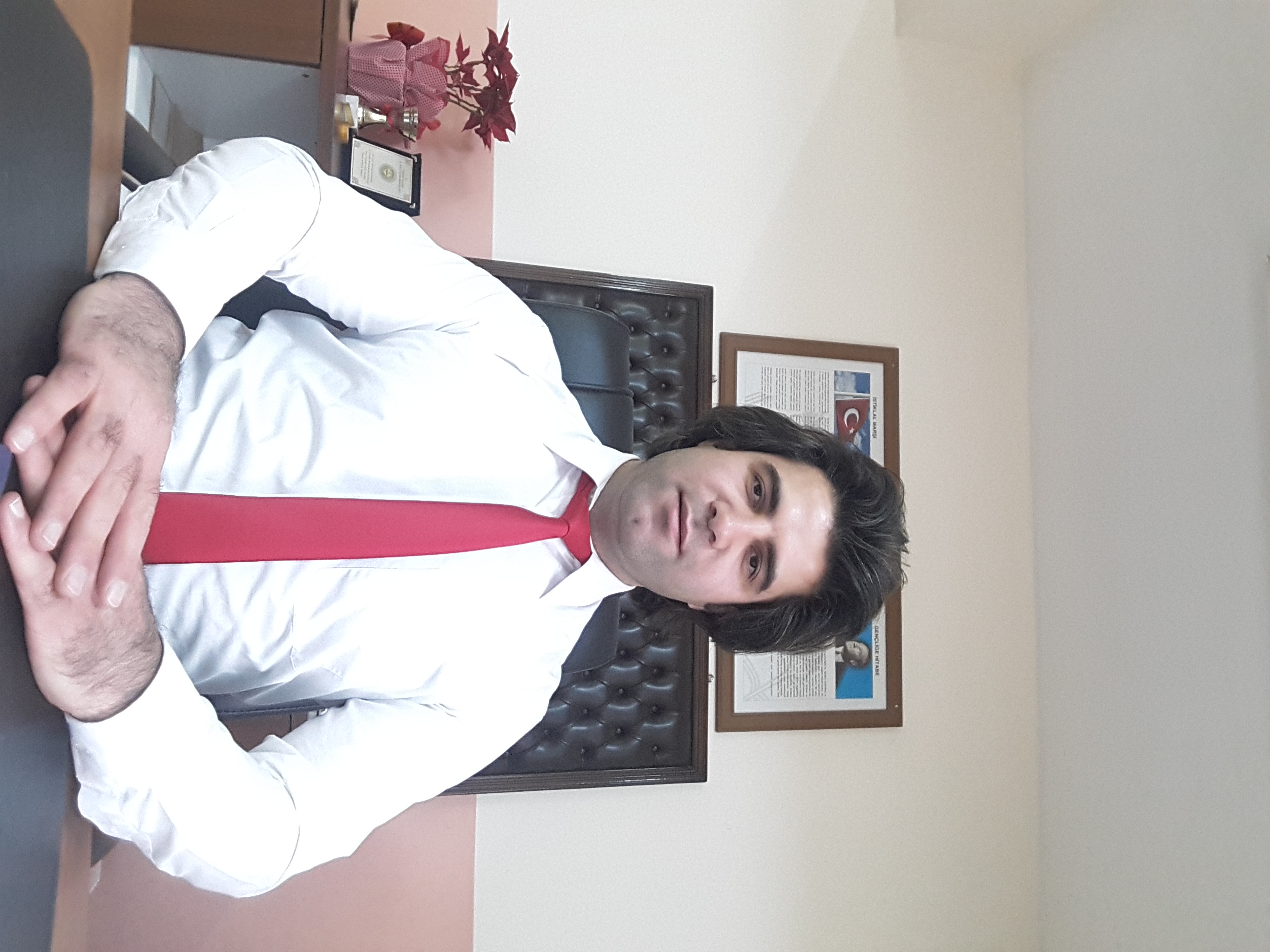 SUNUŞTürk Milli Eğitim Sistemi içerisinde her eğitim kurumunun önemli bir yeri vardır. Eğitim kurumlarının kendilerinden beklenen işlevleri yerine getirebilmeleri, iyi bir planlamaya ve bu planın etkin bir şekilde uygulanmasına bağlıdır. Çalışmalarda, kurumumuzun mevcut durumu analiz edilmiş, gelen veriler, hedefler, amaçlar ayrılarak kurumumuzun stratejik planlaması yapılmıştır. Stratejik Planlama yapılırken okulumuzun durumu, diğer eğitim kurumlarından farkı, yerel ulusal başarı durumu, çağdaş eğitim anlayışı içindeki yeri ve kurumsal yapısı gibi unsurlar önemle ele alınmıştır. Büyük bir emek ve özveri sonucunda hazırlanan ve çağdaş bir dönüşüm projesi olan bu stratejik planın uygulamaya konmasıyla okulumuzda yeni bir dönem başlamaktadır. Bu yeni dönemde bütün faaliyetler hedeflere, kurallara ve yazılı talimatlara göre düzenleneceğinden okulumuzda verimlilik artacak ve şeffaf bir yönetimin temelleri atılmış olacaktır. Belirlenen hedeflerin gerçekleşip gerçekleşmediği, her yıl izlenerek değerlendirilecek, gerekirse yeni hedefler belirlenerek plan sürekli güncellenecektir. Bu nedenle planın sürdürülebilir ve geliştirilebilir bir nitelik kazanabilmesi, bütün mensuplarımızın planlama fikrine destek vermelerine ve çalışmalara aktif olarak katkı sunmalarına bağlıdır.  Planlamayı yaparken öğrencilerimizi zihnen ve bedenen sağlıklı olarak topluma kazandırmanın yanı sıra, onları ahlaki ve kültürel değerlerimizi benimseyen ve uygulayan bireyler olarak da yetiştirmek amaçlarımız arasındadır.Bu planın hazırlanmasında görev alan Stratejik Plan Hazırlama Ekibi olmak üzere bütün öğretmenlerime, velilerime, öğrencilerime bu özverili çabaları için en içten teşekkürlerimi sunuyorum.                                                                                                                      Alim DUYUŞ                                                                                                                           Okul MüdürüİçindekilerSunuş	3İçindekiler	4BÖLÜM I: GİRİŞ ve PLAN HAZIRLIK SÜRECİ	5BÖLÜM II: DURUM ANALİZİ	6Okulun Kısa Tanıtımı *	6Okulun Mevcut Durumu: Temel İstatistikler	7PAYDAŞ ANALİZİ	12GZFT (Güçlü, Zayıf, Fırsat, Tehdit) Analizi	14Gelişim ve Sorun Alanları	16BÖLÜM III: MİSYON, VİZYON VE TEMEL DEĞERLER	19MİSYONUMUZ *	19VİZYONUMUZ *	19TEMEL DEĞERLERİMİZ *	19BÖLÜM IV: AMAÇ, HEDEF VE EYLEMLER	21TEMA I: EĞİTİM VE ÖĞRETİME ERİŞİM	21TEMA II: EĞİTİM VE ÖĞRETİMDE KALİTENİN ARTIRILMASI	24TEMA III: KURUMSAL KAPASİTE	27V. izleme ve değerlendirme	29onay	30BÖLÜM I: GİRİŞ ve PLAN HAZIRLIK SÜRECİ2019-2023 dönemi stratejik plan hazırlanması süreci Üst Kurul ve Stratejik Plan Ekibinin oluşturulması ile başlamıştır. Ekip tarafından oluşturulan çalışma takvimi kapsamında ilk aşamada durum analizi çalışmaları yapılmış ve durum analizi aşamasında paydaşlarımızın plan sürecine aktif katılımını sağlamak üzere paydaş anketi, toplantı ve görüşmeler yapılmıştır. Alucra İlçe  Milli Eğitim Müdürlüğünden gerekli rehberlik desteği alınarak öğrenci ,öğretmen ve velilerimizin sürece katılımı sağlanmıştır.  Durum analizinin ardından geleceğe yönelim bölümüne geçilerek okulumuzun amaç, hedef, gösterge ve eylemleri belirlenmiştir. Çalışmaları yürüten ekip ve kurul bilgileri altta verilmiştir.STRATEJİK PLAN ÜST KURULUBÖLÜM II: DURUM ANALİZİDurum analizi bölümünde okulumuzun mevcut durumu ortaya konularak neredeyiz sorusuna yanıt bulunmaya çalışılmıştır. Bu kapsamda okulumuzun kısa tanıtımı, okul künyesi ve temel istatistikleri, paydaş analizi ve görüşleri ile okulumuzun Güçlü Zayıf Fırsat ve Tehditlerinin (GZFT) ele alındığı analize yer verilmiştir.Okulun Kısa Tanıtımı : Okulumuzun  stratejik planı; gerisinde  9 yıllık okulumuzun birikimini, kültürünü içinde barındırarak, geleceğe yönelik TKY ilkeleri ışığında okulumuzun 5 yıllık bir yol haritası olma özelliği taşımaktadır.    Bu stratejik plan ile amaçlanan, okul ile çevre ilişkilerini geliştirmeyi,  okul gelişimini sürekli kılmayı, belirlenen stratejik amaçlarla, ülkemize, çevresine faydalı, kendi ile barışık, düşünen ve özgün üretimlerde “bende varım” diyebilen nesiller yetiştirilmesi amacını taşımaktadır. Belli bir süreç içinde oluşturulan “Alucra Şehit Er Zülkif Tekir İlkokulu Stratejik Planı”  ile okulumuzun misyonu ve vizyonu, kuruluş/varoluş amacına uygun bir biçimde ortaya konulmuş ve bu vizyona ulaşmak için stratejik amaçlar ve hedefler belirlenmiştir. Alucra Şehit Er Zülkif Tekir İlkokulu Stratejik Planı 2019–2023 yılları arasındaki stratejik amaçlar doğrultusunda, sonuçları ölçülebilir göstergeleri olan hedefler ve alt-hedefler ortaya koymaktadır. 2010 yılında TOKİ bölgesinde eğitim-öğretime başlayan okulumuz ,2017-2018 eğitim-öğretim yılında Fatih Ortaokulu’nun kapatılmasından dolayı ,Fatih Ortaokulu binasında kendi adıyla  eğitim öğretime devam etmektedir.Okulumuz Alucra ilçemizin tek ilkokulu olarak 240 öğrencisi,18  öğretmeni,8 yardımcı hizmetlisi ve 2 idari personeliyle eğitim –öğretime devam etmektedir. Okulumuz öğrencilerinin %50 kadarı taşımalı eğitim kapsamında olup köylerden ve mahallelerden gelmektedir. Okulumuzda öğrencilerimizin tamamına yemek hizmeti verilmekte olup onların sağlıklı bir şekilde gelişmeleri ve eğitimlerini devam ettirmeleri için çağın gereksinimlerine uygun eğitim anlayışımızla en iyi hizmet vermenin gayret ve çabası içindeyiz.Okulumuz da sınıf seviyelerine uygun  çeşitli etkinlikler düzenlenmektedir.-Kermes-Örgünü Ör Çocuğunu Gör.-Beyaz Bayrak Projesi-Sağlıklı Beslenme Faaliyetleri,-Bilinçli Tüketici ve Yerli Malı Bilinci faaliyetleri,- Toplum Sağlığı işbirliğinde yapılan hijyen ve sağlık çalışmaları,-Emniyet Müdürlüğü iş birliğinde yapılan Güvenli Trafik etkinlikleri-Sportif Yeteneklerin ortaya çıkarılması için yapılan çalışmalar ,-Çocuk Oyunları faaliyetlerinin düzenlenmesi öne çıkan çalışmalarımız arasındadır. Yürüttüğümüz “Beslenme Dostu Okul Projemiz “ devam etmektedir.Okulun Mevcut Durumu: Temel İstatistiklerOkul KünyesiOkulumuzun temel girdilerine ilişkin bilgiler altta yer alan okul künyesine ilişkin tabloda yer almaktadır.Temel Bilgiler Tablosu- Okul Künyesi Çalışan BilgileriOkulumuzun çalışanlarına ilişkin bilgiler altta yer alan tabloda belirtilmiştir.Çalışan Bilgileri TablosuOkulumuz Bina ve Alanları	Okulumuzun binası ile açık ve kapalı alanlarına ilişkin temel bilgiler altta yer almaktadır.Okul Yerleşkesine İlişkin Bilgiler Sınıf ve Öğrenci Bilgileri	Okulumuzda yer alan sınıfların öğrenci sayıları alttaki tabloda verilmiştir.Okulumuzda 116 kız,123 erkek, toplamda 239 öğrencimiz bulunmaktadır.Donanım ve Teknolojik KaynaklarımızTeknolojik kaynaklar başta olmak üzere okulumuzda bulunan çalışır durumdaki donanım malzemesine ilişkin bilgiye alttaki tabloda yer verilmiştir.Teknolojik Kaynaklar TablosuGelir ve Gider BilgisiOkulumuzun genel bütçe ödenekleri, okul aile birliği gelirleri ve diğer katkılarda dâhil olmak üzere gelir ve giderlerine ilişkin son iki yıl gerçekleşme bilgileri alttaki tabloda verilmiştir.PAYDAŞ ANALİZİKurumumuzun temel paydaşları öğrenci, veli ve öğretmen olmakla birlikte eğitimin dışsal etkisi nedeniyle okul çevresinde etkileşim içinde olunan geniş bir paydaş kitlesi bulunmaktadır. Paydaşlarımızın görüşleri anket, toplantı, dilek ve istek kutuları, elektronik ortamda iletilen önerilerde dâhil olmak üzere çeşitli yöntemlerle sürekli olarak alınmaktadır.Paydaş anketlerine ilişkin ortaya çıkan temel sonuçlara altta yer verilmiştir  : Öğrenci Anketi Sonuçları:Olumlu (Başarılı) Yönlerimiz : Öğrencilerin okulda kendilerini güvende hissedip okulu sevmeleri. Öğretmenlerle iletişim kurup sorunları rahatlıkla dile getirebilmeleri,Okulumuz hijyen açısından temiz olması,Dersler ılımlı bir eğitim atmosferinde işleniyor olması,Sınıflarımız kalabalık olmayıp ideal sayılarda olması,Okul kütüphanesinin olması,Olumsuz (Başarısız) Yönlerimiz : Sanatsal ve kültürel etkinliklerin az olması,Okul bahçesinde spor etkinliklerin yapılacağı alanların yeterli olmaması,Okulumuzda rehberlik servisinin bulunmaması,Okul spor salonunun olmaması,Okul kantininin olmaması,Öğretmen Anketi Sonuçları:Olumlu (Başarılı) yönlerimiz :Aidat değeri yüksek, okulu benimseyen, eşit ve adil davranılmaktadır. Öğretmen gelişimi için fırsatlar sunmakta, yenilik çalışmalarda destek olmaktadır. Öğretmenler arası işbirliği yapılmaktadır. Yapılacak çalışmalarda öğretmenin fikri alınmaktadır.Olumsuz (başarısız) yönlerimiz : Sosyal etkinlikler yeteri kadar yapılamamakta. Gezi gözlem yapılamamaktadır. Okul il merkezine uzak olduğu için öğrencilerin sosyalleşmesi yeterli olmamaktadır.Veli Anketi Sonuçları:Olumlu (Başarılı) yönlerimiz : Öğretmenlerle, ihtiyaç duyulan her zaman görüşme imkanının olması. Öğrencilerle ilgili sorunlar olunca çözüm odaklı önlemlerin alınması. Okul temiz ve bakımlı olması, Giriş ve çıkışlarda gerekli güvenlik tedbirlerinin alınması, Derslerin araç ve gereçlerle işlenmesi,Okul sitesinin güncel olup, e-okuldan gerekli bilgilere ulaşımın sağlanması,Olumsuz (Başarısız) Yönlerimiz: Rehberlik öğretmeninin bulunmaması. Yeterli kadar sosyal etkinlik ve gezinin yapılmaması,Yeterli fiziki alanın olmaması,Bazı öğrencilerin hijyen açısından yetersiz olması,Bazen okul lavabo temizliğinin yetersiz olması,GZFT (Güçlü, Zayıf, Fırsat, Tehdit) Analizi *Okulumuzun temel istatistiklerinde verilen okul künyesi, çalışan bilgileri, bina bilgileri, teknolojik kaynak bilgileri ve gelir gider bilgileri ile paydaş anketleri sonucunda ortaya çıkan sorun ve gelişime açık alanlar iç ve dış faktör olarak değerlendirilerek GZFT tablosunda belirtilmiştir. Dolayısıyla olguyu belirten istatistikler ile algıyı ölçen anketlerden çıkan sonuçlar tek bir analizde birleştirilmiştir.Kurumun güçlü ve zayıf yönleri donanım, malzeme, çalışan, iş yapma becerisi, kurumsal iletişim gibi çok çeşitli alanlarda kendisinden kaynaklı olan güçlülükleri ve zayıflıkları ifade etmektedir ve ayrımda temel olarak okul müdürü/müdürlüğü kapsamından bakılarak iç faktör ve dış faktör ayrımı yapılmıştır. İçsel Faktörler *Güçlü YönlerZayıf YönlerDışsal Faktörler *FırsatlarTehditler Gelişim ve Sorun AlanlarıGelişim ve sorun alanları analizi ile GZFT analizi sonucunda ortaya çıkan sonuçların planın geleceğe yönelim bölümü ile ilişkilendirilmesi ve buradan hareketle hedef, gösterge ve eylemlerin belirlenmesi sağlanmaktadır. Gelişim ve sorun alanları ayrımında eğitim ve öğretim faaliyetlerine ilişkin üç temel tema olan Eğitime Erişim, Eğitimde Kalite ve kurumsal Kapasite kullanılmıştır. Eğitime erişim, öğrencinin eğitim faaliyetine erişmesi ve tamamlamasına ilişkin süreçleri; Eğitimde kalite, öğrencinin akademik başarısı, sosyal ve bilişsel gelişimi ve istihdamı da dâhil olmak üzere eğitim ve öğretim sürecinin hayata hazırlama evresini; Kurumsal kapasite ise kurumsal yapı, kurum kültürü, donanım, bina gibi eğitim ve öğretim sürecine destek mahiyetinde olan kapasiteyi belirtmektedir.Gelişim ve Sorun AlanlarımızBÖLÜM III: MİSYON, VİZYON VE TEMEL DEĞERLEROkul Müdürlüğümüzün Misyon, vizyon, temel ilke ve değerlerinin oluşturulması kapsamında öğretmenlerimiz, öğrencilerimiz, velilerimiz, çalışanlarımız ve diğer paydaşlarımızdan alınan görüşler, sonucunda stratejik plan hazırlama ekibi tarafından oluşturulan Misyon, Vizyon, Temel Değerler; Okulumuz üst kurulana sunulmuş ve üst kurul tarafından onaylanmıştır.MİSYONUMUZ *Okulumuz öğrencilerini;  ilgi ve yeteneklerini geliştirerek onları hayata ve üst öğrenime hazırlamak,  haklarını kullanma, başkalarının haklarına saygı duyma, görevini yapma ve sorumluluk yüklenebilen birey olma bilincini kazandırmak,  millî ve evrensel kültür değerlerini tanımalarını,  kendilerine, ailelerine, topluma ve çevreye olumlu katkılar yapan, kendisi, ailesi ve çevresi ile barışık, başkalarıyla iyi ilişkiler kuran, iş birliği içinde çalışan, hoşgörülü ve paylaşmayı bilen, dürüst, erdemli, iyi ve mutlu yurttaşlar olarak yetiştirmektir.VİZYONUMUZ * Çevresinde kabul gören,  yaptığı plan doğrultusunda hedeflerine ulaşan örnek bir eğitim kurumu olmak.TEMEL DEĞERLERİMİZ *1) Nitelikli eğitim,2) Bireysel öğrenme ve becerileri desteklemek,3) Açıklık ve erişilebilirlik,4) Hesap verilebilirlik,5) Etkili okul içi ve dışı iletişim,6) Hakkaniyet ve eşitlik,7) Toplum kültürüne saygı ve sevgi,BÖLÜM IV: AMAÇ, HEDEF VE EYLEMLERTEMA I: EĞİTİM VE ÖĞRETİME ERİŞİMStratejik Amaç 1: Kayıt bölgemizde yer alan çocukların okullaşma oranlarını artıran, öğrencilerin uyum ve devamsızlık sorunlarını gideren etkin bir yönetim yapısı kurulacaktır.  *** Stratejik Hedef 1.1.  Kayıt bölgemizde yer alan çocukların okullaşma oranları artırılacak ve öğrencilerin uyum ve devamsızlık sorunları da giderilecektir. *** Performans Göstergeleri EylemlerTEMA II: EĞİTİM VE ÖĞRETİMDE KALİTENİN ARTIRILMASIEğitim ve öğretimde kalitenin artırılması başlığı esas olarak eğitim ve öğretim faaliyetinin hayata hazırlama işlevinde yapılacak çalışmaları kapsamaktadır. Stratejik Amaç 2: Öğrencilerimizin gelişmiş dünyaya uyum sağlayacak şekilde donanımlı bireyler olabilmesi için eğitim ve öğretimde kalite artırılacaktır.Stratejik Hedef 2.1.  Öğrenme kazanımlarını takip eden ve velileri de sürece dâhil eden bir yönetim anlayışı ile öğrencilerimizin akademik başarıları ve sosyal faaliyetlere etkin katılımı artırılacaktır.Performans GöstergeleriEylemlerTEMA III: KURUMSAL KAPASİTEStratejik Amaç 3: Eğitim ve öğretim faaliyetlerinin daha nitelikli verilebilmesi için okulumuzun kurumsal kapasitesi güçlendirilecektir.Stratejik Hedef 3.1.  Fiziki, teknolojik, yönetim ve organizasyon yapısını iyileştirerek eğitimde kaliteyi artıracak etkin ve verimli işleyişi sağlamak. Performans GöstergeleriEylemlerIV. BÖLÜM: İZLEME VE DEĞERLENDİRMEOkulumuz Stratejik Planı izleme ve değerlendirme çalışmalarında 5 yıllık Stratejik Planın izlenmesi ve 1 yıllık gelişim planın izlenmesi olarak ikili bir ayrıma gidilecektir. Stratejik planın izlenmesinde 6 aylık dönemlerde izleme yapılacak denetim birimleri, il ve ilçe millî eğitim müdürlüğü ve Bakanlık denetim ve kontrollerine hazır halde tutulacaktır.Yıllık planın uygulanmasında yürütme ekipleri ve eylem sorumlularıyla aylık ilerleme toplantıları yapılacaktır. Toplantıda bir önceki ayda yapılanlar ve bir sonraki ayda yapılacaklar görüşülüp karara bağlanacaktır. ONAY SAYFASIStratejik Plan EkibiNurcan YEŞİLYURT                                 Osman ÇELİK                                      Sümeyye DALTABANAlim DUYUŞOkul MüdürüÜnal SARAÇOĞLUİlçe Milli Eğitim MüdürÜst Kurul BilgileriÜst Kurul BilgileriEkip BilgileriEkip BilgileriAdı SoyadıUnvanıAdı SoyadıUnvanıAlim DUYUŞOkul Müd.Sümeyye DALTABANMüd.Yrd.Fatmanur ŞENOĞLUÖğretmenHasan Hüseyin YETİŞİRÖğretmenBerna KIRIMÖğretmenNurcan YEŞİLYURTÖğretmenOsman ÇELİKOkul Aile Birliği Bşk.Mustafa ŞENGÜLÖğretmenKemalettin ŞAHİNOkul Aile Birliği Üy.Barış GEVŞEKÖğretmenSevim ÇALIŞKANÖğretmenYusuf ÖZDEMİRÖğretmenMercan BIYIKCIVeliŞerife DEMİRAĞVeliMehmet TAYLANVeliİli: Giresunİli: Giresunİli: Giresunİli: Giresunİlçesi: Alucraİlçesi: Alucraİlçesi: Alucraİlçesi: AlucraAdres: Mesudiye Mahallesi, Topçam Cad. No:11 Alucra/GiresunMesudiye Mahallesi, Topçam Cad. No:11 Alucra/GiresunMesudiye Mahallesi, Topçam Cad. No:11 Alucra/GiresunCoğrafi Konum (link)*:Coğrafi Konum (link)*:https://goo.gl/maps/eSkcVzBzGF92https://goo.gl/maps/eSkcVzBzGF92Telefon Numarası: 0 454 75130470 454 75130470 454 7513047Faks Numarası:Faks Numarası:0 454 75130470 454 7513047e- Posta Adresi:alucrafatih@gmail.comalucrafatih@gmail.comalucrafatih@gmail.comWeb sayfası adresi:Web sayfası adresi:http://751970.meb.k12.trhttp://751970.meb.k12.trKurum Kodu:751970751970751970Öğretim Şekli:Öğretim Şekli:Tam Gün Tam Gün Okulun Hizmete Giriş Tarihi : 2010Okulun Hizmete Giriş Tarihi : 2010Okulun Hizmete Giriş Tarihi : 2010Okulun Hizmete Giriş Tarihi : 2010Toplam Çalışan Sayısı *Toplam Çalışan Sayısı *88Öğrenci Sayısı:Kız116116Öğretmen SayısıKadın1313Öğrenci Sayısı:Erkek123123Öğretmen SayısıErkek55Öğrenci Sayısı:Toplam239239Öğretmen SayısıToplam1818Derslik Başına Düşen Öğrenci SayısıDerslik Başına Düşen Öğrenci SayısıDerslik Başına Düşen Öğrenci Sayısı:17Şube Başına Düşen Öğrenci SayısıŞube Başına Düşen Öğrenci SayısıŞube Başına Düşen Öğrenci Sayısı:20Öğretmen Başına Düşen Öğrenci SayısıÖğretmen Başına Düşen Öğrenci SayısıÖğretmen Başına Düşen Öğrenci Sayısı: 14Şube Başına 30’dan Fazla Öğrencisi Olan Şube SayısıŞube Başına 30’dan Fazla Öğrencisi Olan Şube SayısıŞube Başına 30’dan Fazla Öğrencisi Olan Şube Sayısı: 0Öğrenci Başına Düşen Toplam Gider Miktarı*Öğrenci Başına Düşen Toplam Gider Miktarı*Öğrenci Başına Düşen Toplam Gider Miktarı*22tlÖğretmenlerin Kurumdaki Ortalama Görev SüresiÖğretmenlerin Kurumdaki Ortalama Görev SüresiÖğretmenlerin Kurumdaki Ortalama Görev Süresi3YılUnvan*ErkekKadınToplamOkul Müdürü 101Müdür Yardımcısı011Sınıf Öğretmeni41216Branş Öğretmeni112Rehber Öğretmen000İdari Personel000Yardımcı Personel246Güvenlik Personeli101Toplam Çalışan Sayıları91827Okul Bölümleri *Okul Bölümleri *Özel AlanlarVarYokOkul Kat Sayısı4Çok Amaçlı SalonXDerslik Sayısı14Çok Amaçlı SahaXDerslik Alanları (m2)50KütüphaneXKullanılan Derslik Sayısı14Fen LaboratuvarıXŞube Sayısı15Bilgisayar LaboratuvarıXİdari Odaların Alanı (m2)20İş AtölyesiXÖğretmenler Odası (m2)45Beceri AtölyesiXOkul Oturum Alanı (m2)1000PansiyonXOkul Bahçesi (Açık Alan)(m2)1046YemekhaneXOkul Kapalı Alan (m2)1000Sanatsal, bilimsel ve sportif amaçlı toplam alan (m2)0Kantin (m2)0Tuvalet Sayısı18SINIFIKızErkekToplamSINIFIKızErkekToplam1/A1111223/B1011211/B713203/C1011211/C155204/A79162/A95144/B1210222/B811194/C716232/C7916Özel Eğitim1233/A12921Otizm011Akıllı Tahta Sayısı11TV Sayısı0Masaüstü Bilgisayar Sayısı6Yazıcı Sayısı2Taşınabilir Bilgisayar Sayısı3Fotokopi Makinası Sayısı4Projeksiyon Sayısı10İnternet Bağlantı Hızı50Kamera Sayısı10YıllarGelir MiktarıGider Miktarı201750005000201860005500ÖğrencilerSınıf mevcutlarının eğitim-öğretime elverişli olması, Öğrencilerin okula devamının sağlanması, disiplinsizlik ve karmaşa bulunmaması,ÇalışanlarTeknolojik alt yapıdan öğretmenlerin yararlanma düzeylerinin yüksek olması. Genç ve dinamik bir eğitim çalışanlarının bulunması.VelilerVelilerle işbirliğinin yapılması.Bina ve YerleşkeÖğrenci başına düşen açık alan oranının yeterli olması, okulun ilçe merkezine çok yakın olması,DonanımTeknolojik donanım ve öğretmenlerin teknolojik birikimlerinin kısmen yeterli olması.Yönetim SüreçleriÖğretmenler kurulunda alınan kararların herkes tarafından benimsenip uygulanabilmesi,İletişim SüreçleriÇalışanlarla ikili iletişim kanallarının açık olması.ÖğrencilerÖğrencilerin bir kısmının taşımalı olması ve öğrenciye evde yardımın az olması.ÇalışanlarÇalışanların mesleki gelişiminin ve işbaşı eğitiminin zayıf olmasıVelilerVelilerin okul kültürüne katılım sağlamasının zayıf olmasıBina ve YerleşkeOkulumuzun fiziki altyapısının yeterli olmaması,DonanımDonanım malzemelerinin eksik ve yetersiz olmasıBütçeEkonomik kaynak yetersizliği,Yönetim SüreçleriRehberlik çalışmalarının etkili ve verimli olmaması.İletişim SüreçleriProje, beceri üretme potansiyelinin düşük olması,PolitikYerel yönetimin eğitim hizmetlerine olumsuz tavır almaması,EkonomikÖğrenci ve veli profilinin okula olan güvenini fırsata çevirerek sosyal ve kültürel faaliyetlerde maddi ve manevi destek alınabilir.SosyolojikYakın sosyal çevrede ve şehir ölçeğinde eğitim kurumuna destek olma eğiliminin yüksek olması,TeknolojikMevcut teknolojik donanımın bütün imkanlarını kullanarak öğrencilerimizi teknoloji okur- yazarı yapabilmek hedeflerimiz arasında olacaktır.Mevzuat-Yasal2023 Eğitim Vizyon Belgesine dayanarak okulumuzda veli-öğrenci-öğretmen üçgeninde ortaklaşa çalışmalara ağırlık verilecektir.EkolojikKonum itibariyle, kentleşmenin getirdiği, trafik, gürültü, sosyal karmaşa gibi olumsuzluklardan göreli olarak daha az etkilenmesi.PolitikYeni açılması planlanan okulla beraber, okul öğrenci sayısının azalması,EkonomikSosyal kesimler arasındaki ekonomik ve kültürel kopukluklar,SosyolojikNüfusun giderek azalması ve buna bağlı olarak güvensizliğin yaşanması.TeknolojikTeknolojik alt yapının öğrencilerin somut öğrenme yaşantılarını olumsuz etkileyebilir. Mevzuat-YasalSürekli değişen Eğitim politikaları.EkolojikNüfus rejimindeki istikrarsızlık ve giderek azalım göstermesi.Eğitime ErişimEğitimde KaliteKurumsal KapasiteOkullaşma OranıAkademik BaşarıKurumsal İletişimOkula Devam/ DevamsızlıkSosyal, Kültürel ve Fiziksel GelişimKurumsal YönetimOkula Uyum, OryantasyonSınıf TekrarıBina ve YerleşkeÖzel Eğitime İhtiyaç Duyan Bireylerİstihdam Edilebilirlik ve YönlendirmeDonanımYabancı ÖğrencilerÖğretim YöntemleriTemizlik, HijyenHayatboyu ÖğrenmeDers araç gereçleriİş Güvenliği, Okul GüvenliğiTaşıma ve servis1.TEMA: EĞİTİM VE ÖĞRETİME ERİŞİM1.TEMA: EĞİTİM VE ÖĞRETİME ERİŞİM1Kayıt bölgesindeki çocukların kayıt durumu2Öğrencilerin devamsızlıkları3Eğitim ve Öğretimi Tamamlama, Erken Ayrılma ve Terk4Taşımalı Eğitim/Servis5Özel Eğitim Gerektiren Bireylerin Tespiti ve eğitime erişimi6Okulun özel eğitim gerektiren bireyin kullanımına uygunluğu7Okulda bulunan yabancıların uyruklu öğrencilerin eğitimi8Okula uyum problemi,9102.TEMA: EĞİTİM VE ÖĞRETİMDE KALİTE2.TEMA: EĞİTİM VE ÖĞRETİMDE KALİTE1Öğrencilerin kazanımlarının takibi2Ortaokula hazırlık3Bilim, sanat,  kültür ve spor faaliyetlerine katılım ve katkı4Öğrencilerde sosyal sorumluluk ve okuma kültürü5Eğitim ve öğretim programı, yöntem ve tekniği6Eğitim öğretim materyalleri7Zümre ve kurulların çalışması ve katkılarının takibi8Sınıflarda teknolojik donanım ve eğitimde kullanımı9Öğrencilerin doğa, çevre, enerji vb konulara bakışı10Zararlı alışkanlık, şiddet eğilimi vb olumsuz davranış takibi11Öğretmen yeterlilikleri(Branş öğretmenlerin görevlendirilmesi.)12Öğretmenlere yönelik hizmetiçi eğitimler13Yardımcı personelin eğitim ve donanımı,3.TEMA: KURUMSAL KAPASİTE3.TEMA: KURUMSAL KAPASİTE1Eğitim, ve sosyal hizmet ortamlarının kalitesinin artırılması2Okul Güvenliği ile iş sağlığı3Yöneticiler ile çalışan iletişimi, yönetime katılım4Çalışmaların izlenmesi ve kamuoyuna dönemsel açıklanması5Okul internet sitesinin düzenlenmesi6Okul bahçesinin öğrenci taleplerine göre düzenlenmesi7Arşiv, Taşınır malzeme ve taşınır kayıtları8Okul ve okul aile birliği gelir giderinin yönetimi ve açıklanması9Beyaz Bayrak, Beslenme Dostu Okul ,10Okul temizliği ve hijyeni11Eğitim, ve sosyal hizmet ortamlarının kalitesinin artırılması1213NoPERFORMANSGÖSTERGESİMevcutMevcutHEDEFHEDEFHEDEFHEDEFHEDEFHEDEFNoPERFORMANSGÖSTERGESİ2018201920192020202120222023PG.1.1.aKayıt bölgesindeki öğrencilerden okula kayıt yaptıranların oranı (%)%100%100%100%100%100%100%100PG.1.1.bİlkokul birinci sınıf öğrencilerinden en az bir yıl okul öncesi eğitim almış olanların oranı (%)(ilkokul)%65%70%70%75%80%85%100PG.1.1.c.Okula yeni başlayan öğrencilerden oryantasyon eğitimine katılanların oranı (%)%95%98%98%99%100%100%100PG.1.1.d.Bir eğitim ve öğretim döneminde 20 gün ve üzeri devamsızlık yapan öğrenci oranı (%)%6%5%5%3%3%2%1PG.1.1.e.Bir eğitim ve öğretim döneminde 20 gün ve üzeri devamsızlık yapan yabancı öğrenci oranı (%)%1%1%1%1%1%1%1PG.1.1.f.Okulun özel eğitime ihtiyaç duyan bireylerin kullanımına uygunluğu (0-1)1111111PG.1.1.g.Zorunlu eğitimden ayrılan öğrenci oranı (%)%0%0%0%0%0%0%0PG.1.1.h.Taşımalı eğitim veya servis hizmetlerine ilişkin şikâyetlerin çözüm oranı (%)	%85%85%85%85%90%90%95NoEylem İfadesiEylem SorumlusuEylem Tarihi1.1.1.Kayıt bölgesinde yer alan öğrencilerin tespiti çalışması yapılacaktır.Okul Stratejik Plan Ekibi01 Eylül-20 Eylül1.1.2Devamsızlık yapan öğrencilerin tespiti ve erken uyarı sistemi için çalışmalar yapılacaktır.Bahar ÇİÇEKMüdür Yardımcısı01 Eylül-20 Eylül1.1.3Devamsızlık yapan öğrencilerin velileri ile özel aylık  toplantı ve görüşmeler yapılacaktır.Bahar ÇİÇEKMüdür YardımcısıHer ayın son haftası1.1.4Okulun özel eğitime ihtiyaç duyan bireylerin kullanımının kolaylaşıtırılması için rampa ve asansör eksiklikleri tamamlanacaktır.Bahar ÇİÇEKMüdür YardımcısıMayıs 20191.1.5Özel politika gerektiren grupların eğitim ve öğretime erişimlerine yönelik Projeler yapılacaktır.Bahar ÇİÇEKMüdür YardımcısıMayıs 2019NoPERFORMANSGÖSTERGESİMevcutHEDEFHEDEFHEDEFHEDEFHEDEFHEDEFNoPERFORMANSGÖSTERGESİ201820192020202120222023PG.2.1.1Yerel, ulusal ve uluslararası düzeydeki bilimsel, kültürel, sanatsal ve sportif faaliyetlere katılan öğrenci oranı (%)%10%15%17%20%25%30PG.2.1.2Okulumuzda yaşanan disiplin olaylarının toplam öğrencilere oranı. (%)%5%4%3%3%2%2PG.2.1.3Okulumuzda doğa, çevre, enerji tüketimi vb. konularda düzenlenen etkinliklere katılan öğrenci oranı (%)%50%55%60%65%70%75PG.2.1.4Okulumuzda öğrenci başına okunan kitap sayısı101214161820PG.2.1.5Okulumuzdaki lisanslı sporcu öğrenci oranı.(%)%0%1%2%3%4%5PG.2.1.6Teşekkür, takdir ve iftihar belgesi alan öğrenci oranı. (%)%50%55%57%60%62%65PG.2.1.7Proje Okullarını kazanan öğrenci oranı (%)%0%1%2%3%3%4PG.2.1.8Öğrencilerin yabancı dil dersi yılsonu başarı puanı ortalaması606570758085NoEylem İfadesiEylem Sorumlusu1.1.1.Öğrenci devamsızlığının azaltılması için okul ortamları cazip hale getirilerek sosyal faaliyetlere ve spor aktivitelere daha fazla önem verilecektir.Nurcan YEŞİLYURT1.1.2Sosyal, sanatsal, kültürel ve sportif faaliyetlerin sayısı, çeşidi ve öğrencilerin söz konusu faaliyetlere katılım oranı artırılacak, gerçekleştirilecek faaliyetlerin takip edilebilmesine imkân sağlayacak bir izleme sistemi geliştirilecektir. Berna KIRIM1.1.3Şiir Dinletisi, Resim Sergisi, Müzik dinletisi ve tiyatro oyunu sergilemeleri teşvik edilecektir.Fatmanur ŞENOĞLU1.1.4Öğrencilerin kitap okumaya özendirilmesi için çeşitli yarışma, sergi ve kampanyalar düzenlenecektir.Fatmanur ŞENOĞLU1.1.5Her sınıftan en az bir veliden oluşturulacak destek ekibi ile okul yönetici ve öğretmenlerinin birlikte sohbet ve değerlendirme etkinliği yapması sağlanacaktır.Fatmanur ŞENOĞLU1.1.6Bireylerin en az bir yabancı dili iyi derecede öğrenmesinin önemi ve yabancı dil eğitimine erken yaşlarda başlamanın yabancı dil öğrenmedeki avantajları ile ilgili farkındalık artırmaya yönelik çalışmalar yapılacaktırBerna KIRIMNoPERFORMANSGÖSTERGESİMevcutMevcutHEDEFHEDEFHEDEFHEDEFHEDEFHEDEFNoPERFORMANSGÖSTERGESİ2018201920192020202120222023PG.3.1.1Okulumuzda çalışan personelimizin, kurum çalışmalarına yönelik memnuniyet oranı (%)%70%73%73%75%80%85%90PG.3.1.2Okulumuzda çalışan personelin hizmetiçi eğitime katılım oranı(%)%30%35%35%40%45%50%60PG.3.1.3Okulumuzda başarı belgesi alan personel sayısı 2334567PG.3.1.4Okulumuzda yüksek lisans yapan öğretmen sayısı2335789PG.3.1.5Beyaz Bayrak ve Beslenme Dostu Okul Projesi sahiplik durumu.1111111PG.3.1.6Okulumuzda iş sağlığı güvenliği kapsamında yapılan bilgilendirme sayısı.1223445PG.3.1.7Okulumuza ait okul kantini ve yemekhaneden yararlanan öğrencilerin memnuniyet oranı (%)%55%60%60%65%68%70%75PG.3.1.8Okulumuzda özel eğitime ihtiyaç duyan bireylerin gereksinimlerine uygun olarak düzenlenen ortam sayısı.2222222NoEylem İfadesiEylem SorumlusuEylem Tarihi1.1.1.Kurum çalışanlarına yönelik hizmet içi eğitimlere katılımın artırılması için program tanıtımları ve yönlendirmeler yapılacaktır.Nurcan YEŞİLYURTMayıs 20211.1.2Kurum çalışanları ve hizmet alanlara yönelik memnuniyet anketleri düzenlenecektir.Berna KIRIMŞubat 20211.1.3İlgili dış paydaşlarla iş birliği yapılarak çocuklara yönelik koruyucu sağlık hizmetleri düzenlenecektir.Fatmanur ŞENOĞLUMart 20211.1.4AB ve Hibe projeleriyle ilgili bilgilendirme toplantıları düzenlenecektir.Fatmanur ŞENOĞLUNisan 20211.1.5Mevcut insan kaynaklarının ve yönetimi nitelik olarak geliştirilecektir..Fatmanur ŞENOĞLUNisan 20211.1.6Okulumuz genelinde eksik ve ihtiyaçların belirlenmesi için bir ekip oluşturulacaktır.Berna KIRIMMayıs 20191.1.7Ders ve laboratuvar araç-gereçleri, makine-teçhizat dâhil her türlü donatım malzemesi ihtiyaçları, öğretim programlarına ve teknolojik gelişmelere uygun olarak zamanında karşılanacaktır..Sümeyye DALTABANKasım-20201.1.8Okul Aile Birliğinin daha verimli çalışması sağlanacaktır.Kemalettin ŞAHİN2019-20221.1.9Okulumuzda mevcut bilişim teknolojileri sınıfındaki bilgisayarlar yenilenecektir.Bahar ÇİÇEK2020-20221.1.10Çalışanları stratejik amaç ve hedeflerin gerçekleştirilmesine katkı sağlayacak bilgi ve becerilerle donatmak için yapılan hizmet içi kurs ve seminerlere katılımı sağlanacaktır.Berna KIRIM2020-20221.1.11Yöneticilerin güncel mevzuatlar hakkında bilgilendirilmesi yapılacaktır.Alim DUYUŞ2020-20221.1.12İş tanımları net olarak yapılarak uygulanması için gerekli tedbirler alınacaktır.Alim DUYUŞMayıs-2019